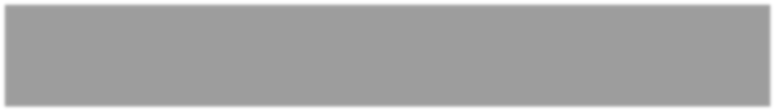 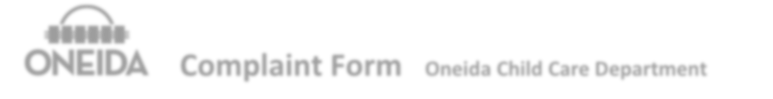 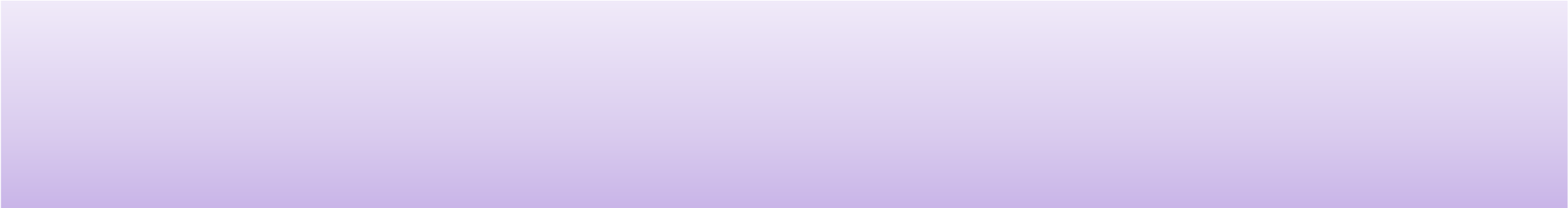 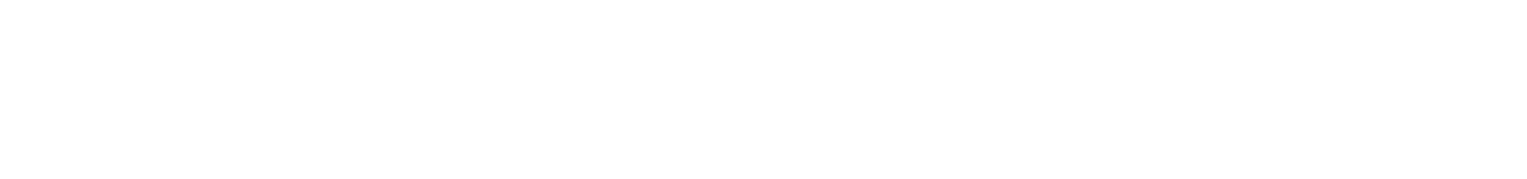 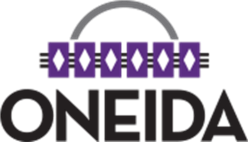 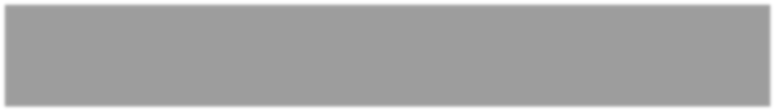 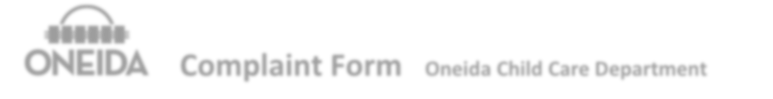 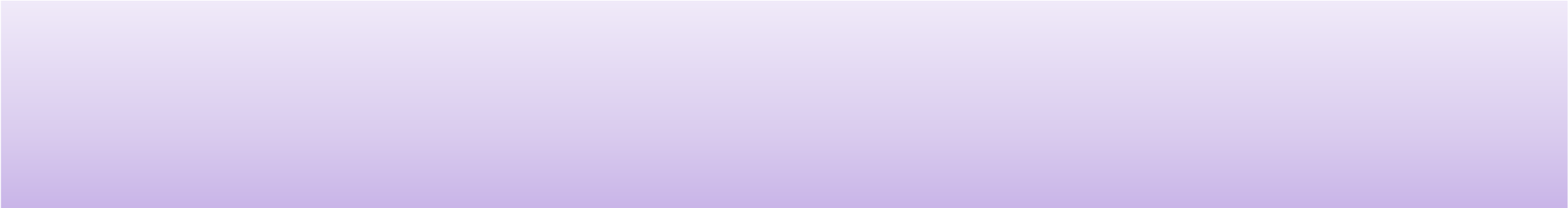 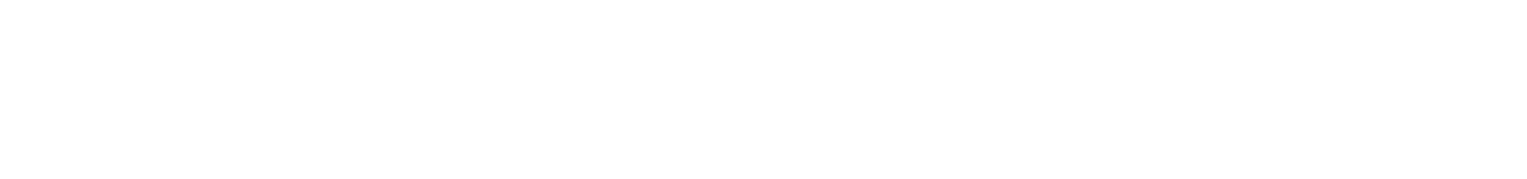 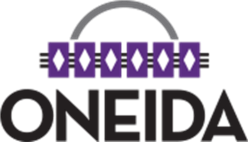 Name:                                                                                 Name:                                                                                 Name:                                                                                 Employee #:  (if applicable)    Employee #:  (if applicable)    Job Title:  (if applicable)    Address: Address: Address: Address: Address: Address: Phone: Phone: Email: Email: Email: Email:       Health    Safety     Well-being      Compliance        Other (specify)        Health    Safety     Well-being      Compliance        Other (specify)        Health    Safety     Well-being      Compliance        Other (specify)        Health    Safety     Well-being      Compliance        Other (specify)        Health    Safety     Well-being      Compliance        Other (specify)        Health    Safety     Well-being      Compliance        Other (specify)  Date:   Time:   Location of alleged incident:     Date:   Time:   Location of alleged incident:     Date:   Time:   Location of alleged incident:     Date:   Time:   Location of alleged incident:     Date:   Time:   Location of alleged incident:     Date:   Time:   Location of alleged incident:     What happened? Who was involved? Who may have witnessed what happened? When/Where did it happen? Did it happen more than once? How long did it continue?  Signature:                  Date:  What happened? Who was involved? Who may have witnessed what happened? When/Where did it happen? Did it happen more than once? How long did it continue?  Signature:                  Date:  What happened? Who was involved? Who may have witnessed what happened? When/Where did it happen? Did it happen more than once? How long did it continue?  Signature:                  Date:  What happened? Who was involved? Who may have witnessed what happened? When/Where did it happen? Did it happen more than once? How long did it continue?  Signature:                  Date:  What happened? Who was involved? Who may have witnessed what happened? When/Where did it happen? Did it happen more than once? How long did it continue?  Signature:                  Date:  What happened? Who was involved? Who may have witnessed what happened? When/Where did it happen? Did it happen more than once? How long did it continue?  Signature:                  Date:  Name/s 1-witness 2-accused 3-directly 1-witness 2-accused 3-directly 1-witness 2-accused 3-directly Job title (if applicable) Job title (if applicable)  Child Care Supervisor   Child Care Director  (only if incident involves supervisor)      Signature: Date:  Child Care Supervisor   Child Care Director  (only if incident involves supervisor)      Signature: Date:  Child Care Supervisor   Child Care Director  (only if incident involves supervisor)      Signature: Date:  Child Care Supervisor   Child Care Director  (only if incident involves supervisor)      Signature: Date:  Child Care Supervisor   Child Care Director  (only if incident involves supervisor)      Signature: Date:  Child Care Supervisor   Child Care Director  (only if incident involves supervisor)      Signature: Date: 